Tsakiridis Devices希腊神曲胆机Theseus Ultima 忒修斯Ultima 合并功放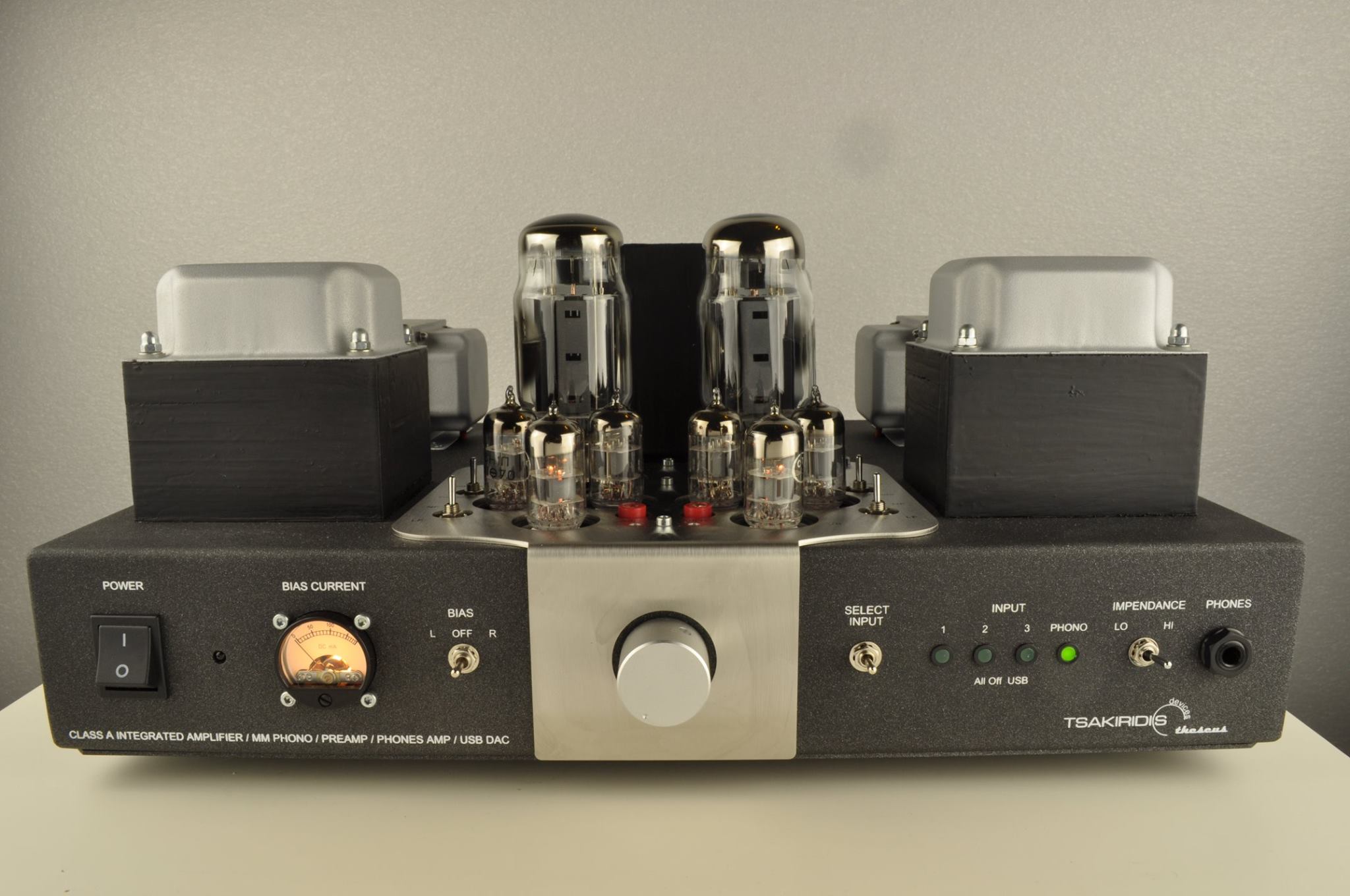 具有卓越性能的Theseus忒修斯 “终极”Theseus Ultima “忒修斯Ultima”版本。有以下改进：Mundorf 油银金电容器、16 层变压器、银焊料、非常优质的电阻器、WBT-0703 Nextgen 扬声器连接器。特征 : 电子管合并式放大器、带 MM 唱机、USB DAC输入，纯甲类8W 到 22W（取决于功率电子管）2只 五极管（EL84至KT170等）, 2只 12AT7, 1只 12AX7.遥控器、Alps 电位器3组模拟音源输入， 一组MM 唱机输入，一组USB DAC数字输入高级音源切换器24bit/96kHz USB带输出变压器的耳机输出，具有高/低阻抗选择，和扬声器静音开关手工制作的16 层输出变压器变压器终身保固Mundorf 油银金电容器WBT-0703 Nextgen 扬声器连接器参数 : 输出功率纯甲类8W 到 22W（取决于功率电子管） 谐波失真（以下参数采用EL34功率管检测） : 1W/40Hz : 0.51%1w/1kHz : 0.50%1W/20kHz : 1.20%10W/40Hz : 1.84%10w/1kHz : 1.50%10W/20kHz : 2.30%互调失真 (60Hz/7kHz r1/4) : 1W : 2.20%10W : 5.10%频率响应 : 1W/-3db : 5Hz-60kHz10W/-3db : 7Hz-58kHz其它参数上升沿时间 : 4µs(10kHz)信噪比 : 85db输入 : 100KΩ输出阻抗 :4-8Ω输入电压 : 350mV- RMS电源能量 : 50焦耳功耗 : 480W重量 : 18kg尺寸 (宽x深x高) : 44x36x23 cm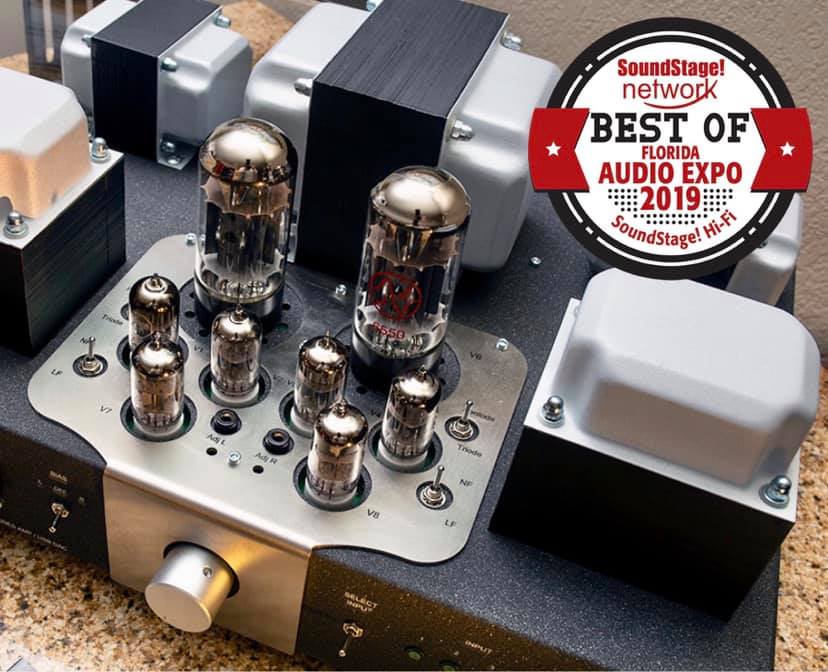 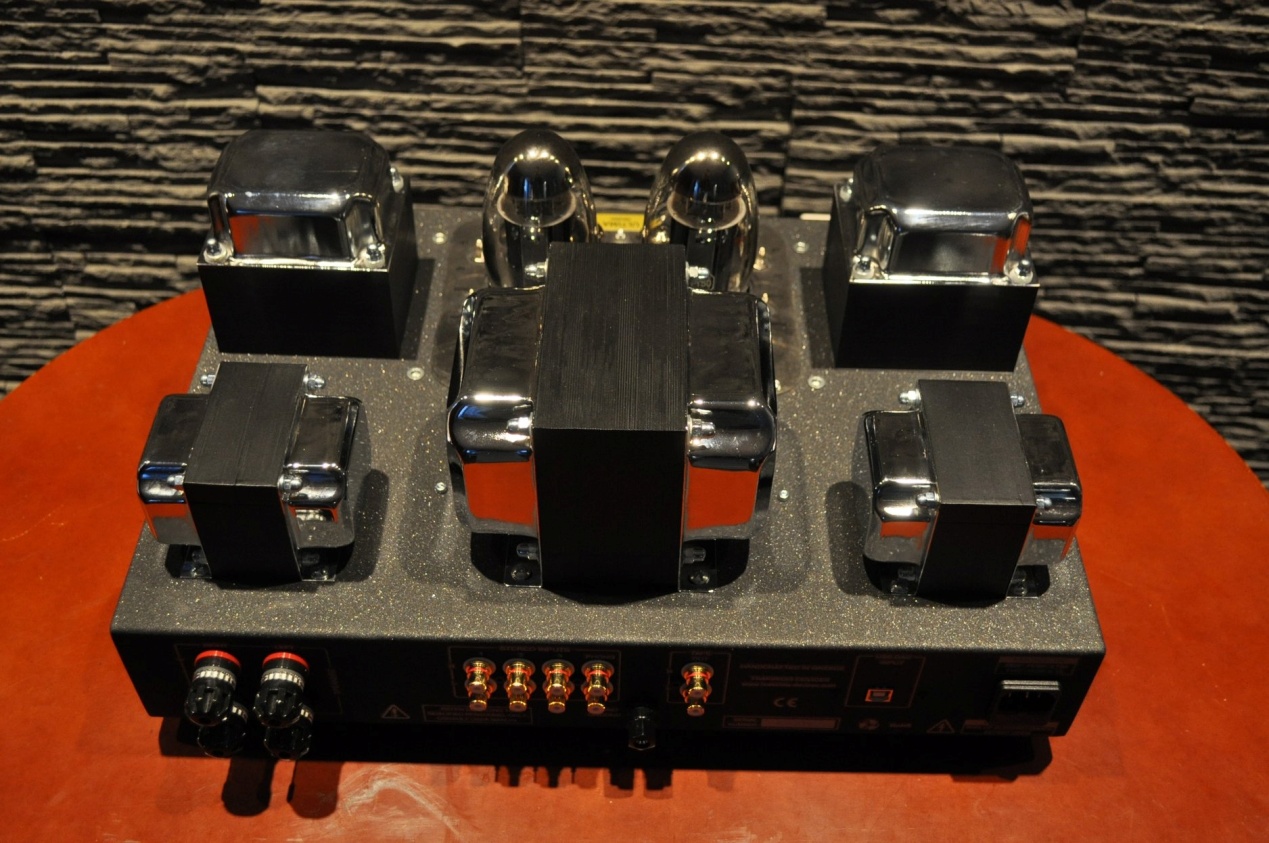 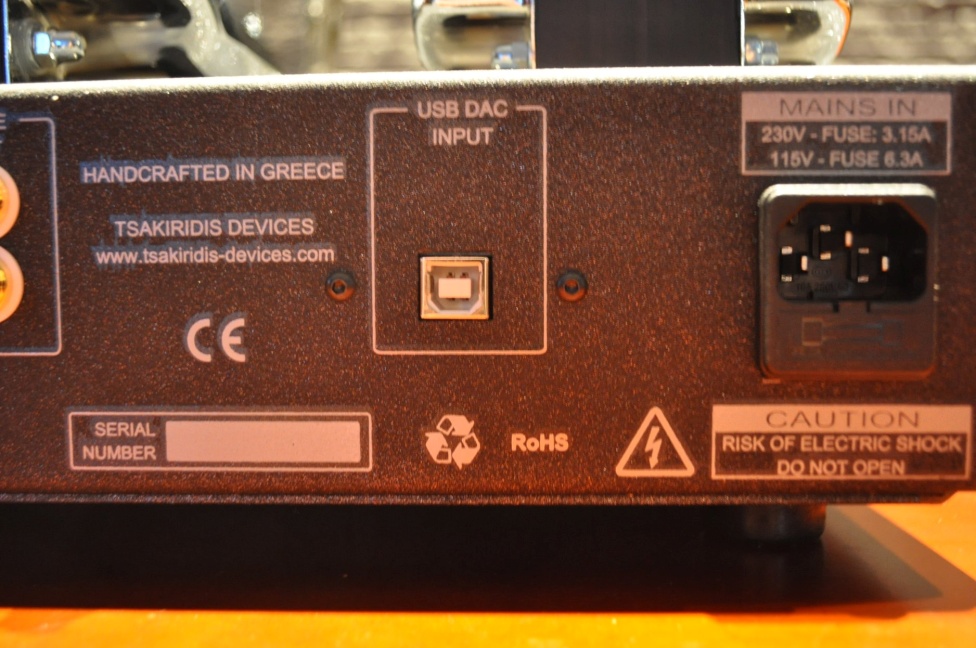 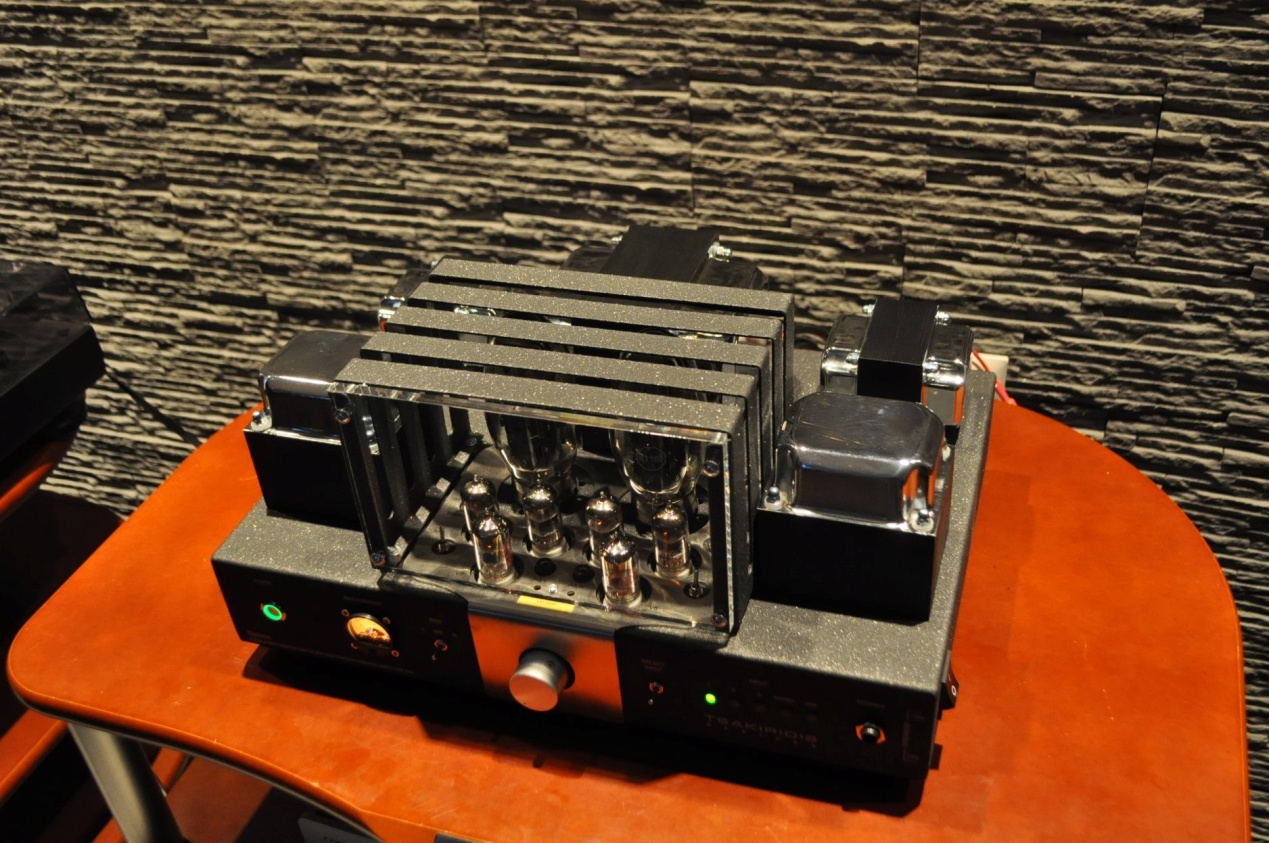 